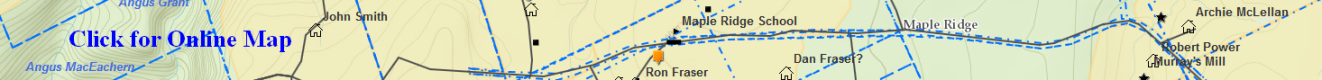 Will_MacLeod_JohnKnoydart – (Eigg Mountain Settlement History)Probate file A-504 John MacLeod of Knoydart died interstate. He had outstanding accounts with several merchants who collected their money from the estate. There is an inventory and detailed accounts of the items and services John MacLeod purchased from local merchants. One is from Colin MacDonald of Lismore, Pictou County and the other from Duncan Chisholm, St. Andrews, Antigonish County.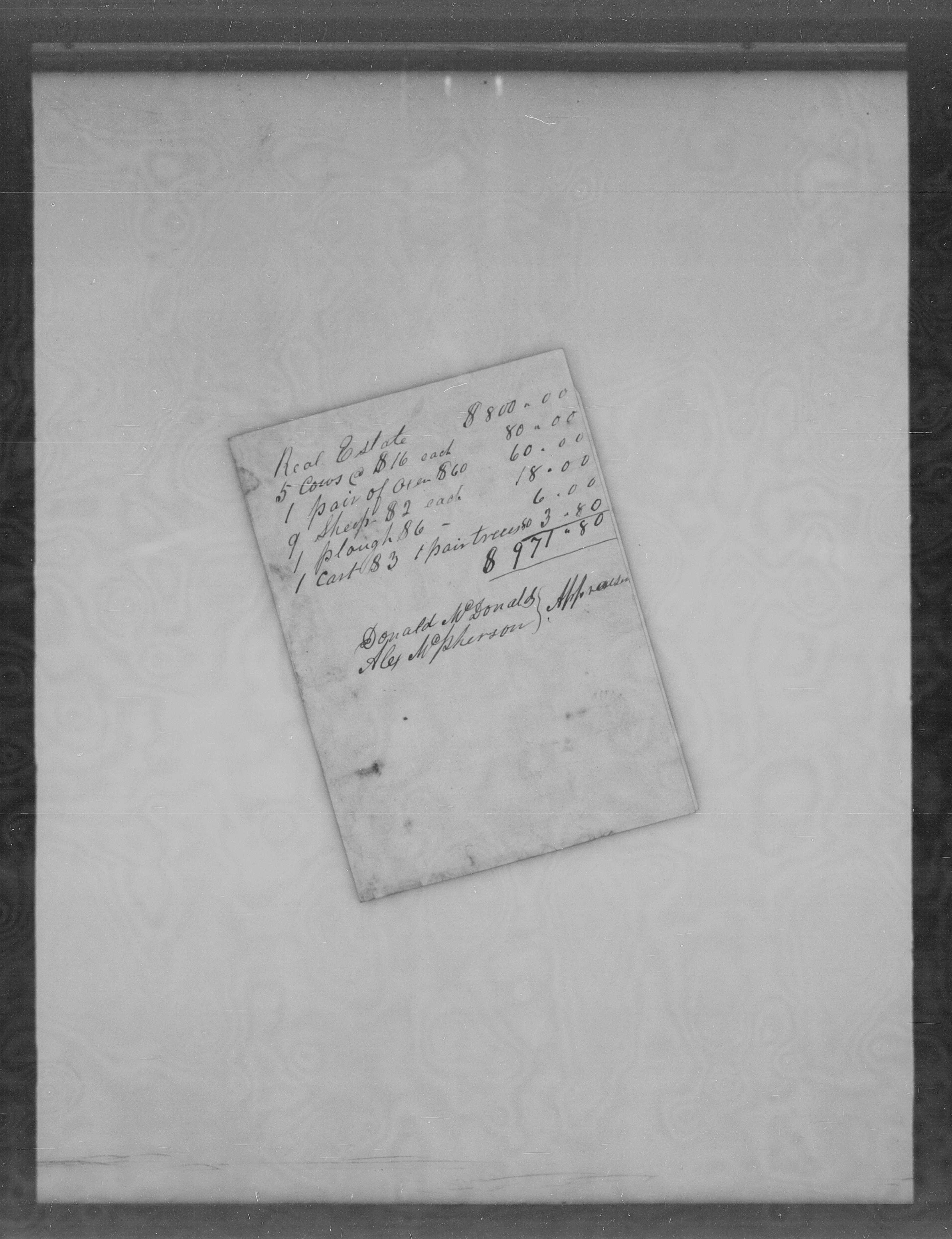 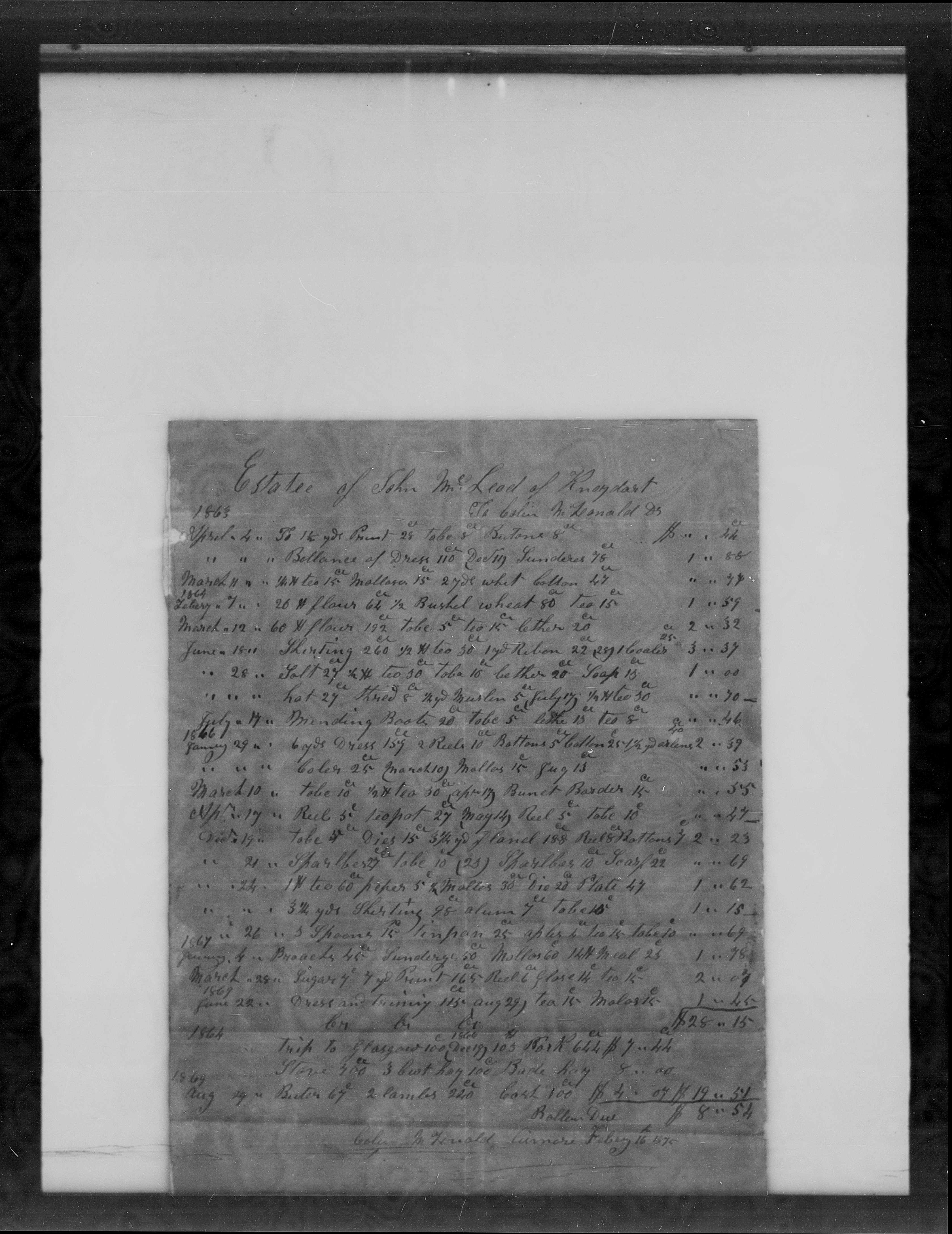 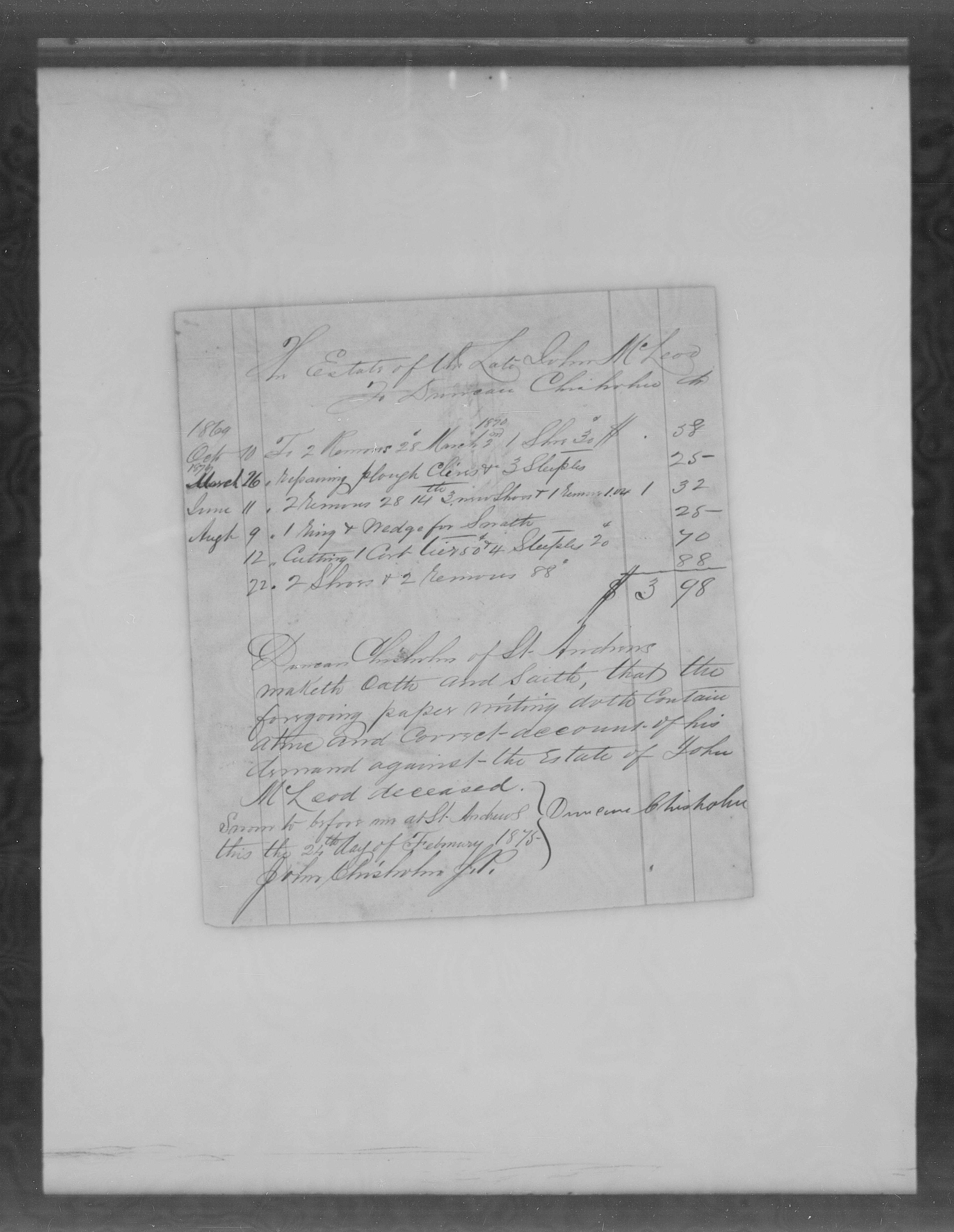 